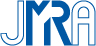 一般社団法人日本マーケティング・リサーチ協会　JMRAﾌﾟﾗｲﾊﾞｼｰﾏｰｸ審査業務部主催「ＪＭＲＡプライバシーマーク審査説明会」③２０１９年３月　１日(金)開催　※大阪会場④２０１９年３月２５日(月)開催　※東京会場追加会社名：										住所：　〒　　　									ＴＥＬ：				ＦＡＸ：					※１今回の講習会における参加確認以外に使用する事はありません。※２	申し込み先着順とさせていただき、定員になり次第、締め切りとさせていただきます。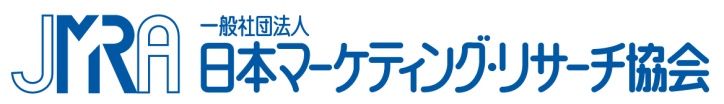 お名前役職名（部署名）E-mail希望日③　　④　　　　③　　④